14 сентября 2022 г.Дорогие семьи !Сезон подачи заявок в старшие классы уже начался! Следующий процесс предназначен ТОЛЬКО для государственных средних школ Филадельфии. Чартеры и частные школы имеют свои собственные независимые приложения. Процесс подачи заявок в среднюю школу Школьного округа Филадельфии представляет собой онлайн- процесс, который начинается в пятницу, 16 сентября, в 16:00 и закрывается в пятницу, 4 ноября 2022 г., в 23:59. Заявление в среднюю школу Школьного округа Филадельфии можно заполнить на компьютере, планшете, смартфоне или любом устройстве, доступном для интернет-сервисов. Как школьный консультант, я здесь, чтобы помочь вам сориентироваться в этом процессе!Существует 3 различных типа школ школьного округа Филадельфии:Процесс подачи заявки:заявок СрокиПредлагаемые цели:сейчас – 10 октября: начать думать о средних школах. Зарегистрируйтесь на школьную ярмарку. Просмотрите веб-сайт выбора школы и справочник средних школ. Рассчитайте расстояние каждой школы от вашего дома и маршрутов SEPTA с помощью Google Maps. Обсудите выбор средней школы с друзьями и семьей. Следите за информацией о предстоящих днях открытых дверей средней школы или виртуальных мероприятиях. Окончательный выбор пяти лучших государственных средних школ Филадельфии. 10 октября - 17 октября: Изучите критерии приема в каждую школу. Требуют ли какие-либо школы прослушивание или представление портфолио/проекта? Вам нужно подготовить портфолио? Продолжайте следить за информацией о предстоящих днях открытых дверей или виртуальных мероприятиях. 17 октября — 4 ноября: Свяжитесь с мисс Джесс, если у вас есть какие-либо вопросы (jdougherty2@philasd.org) и уточните свой выбор. Подать заявку на студенческом портале.Как только заявление вашего ребенка будет отправлено, мы подождем. Если ваш ребенок подал заявку в школу, в которой требовалось прослушивание или представление проекта, они будут назначены на ноябрь. 13 января мы получим ответ от средних школ об их решениях о зачислении. Учащиеся и их семьи смогут просматривать свои варианты на студенческом и родительском порталах. Буду рада сотрудничеству с вами и вашим ребенком! Поскольку этот процесс продолжается, пожалуйста, не стесняйтесь обращаться ко мне с любыми вопросами по адресу jdougherty2@philasd.org. 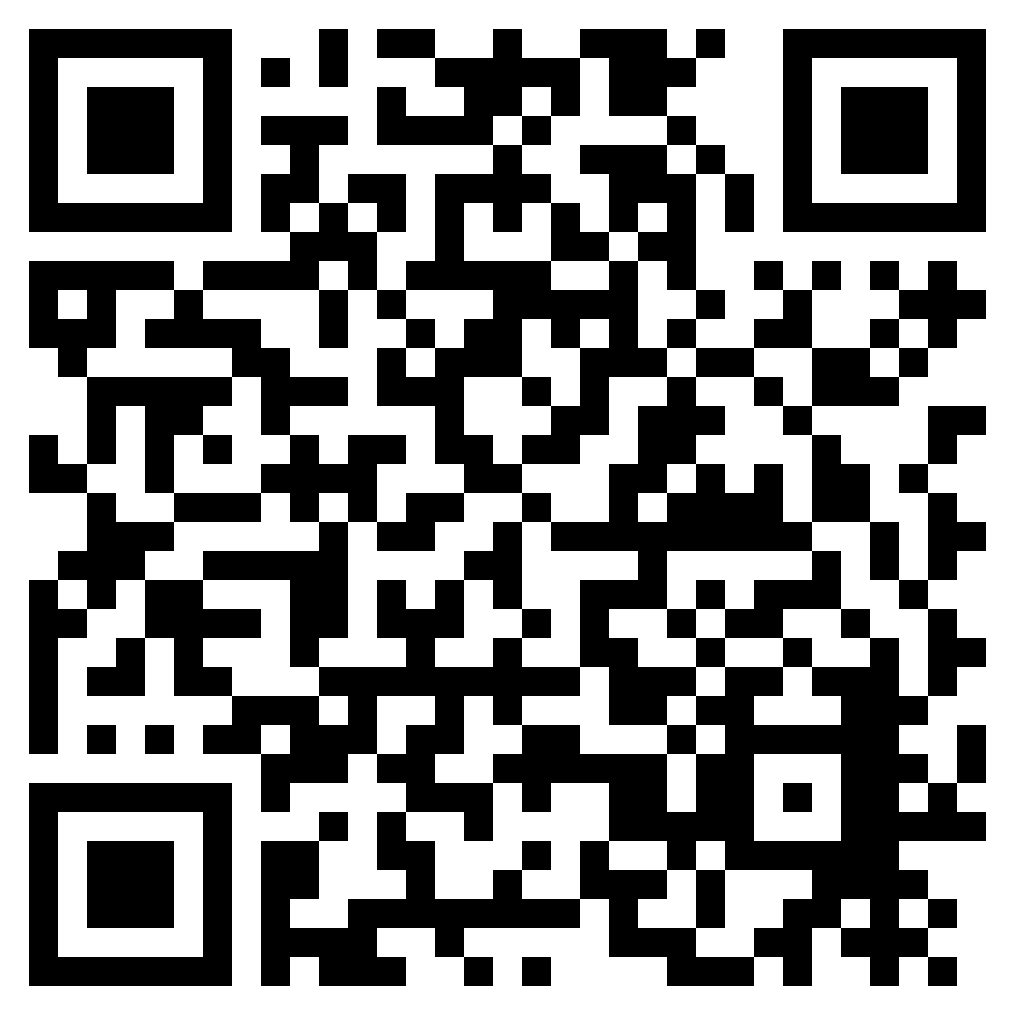 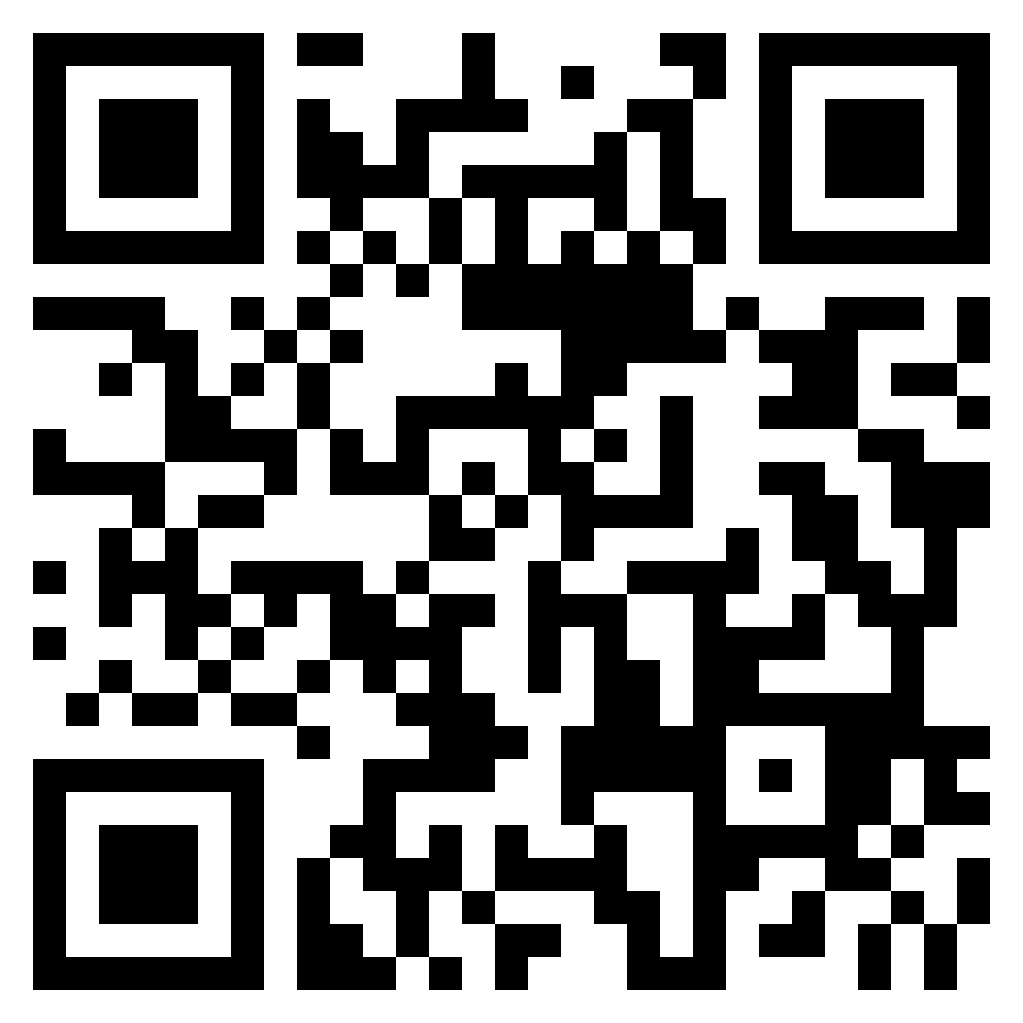 Спасибо,Джессика Догертишкольный советникjdougherty2@philasd.org                    сайт выбора			        школы ЯрмаркаОхватные школы — (ранее известные как районные школы) Охватная школа, которую могут посещать учащиеся Фаррелла, — это Северо-восточная средняя школа. Учащиеся также могут подать заявление в другие школы Catchment в Филадельфии, где выбор зависит от наличия мест. Программы CTE (карьерное и техническое образование) часто проводятся в школах Catchment.Общегородские приемные школы — учащиеся со всего города имеют право подать заявку в общегородские школы. После подачи заявки отбор осуществляется на основе компьютеризированной лотереи и наличия свободных мест. Общегородские школы не имеют критериев приема.Критериальные школы — (ранее известные как специальные школы для приема) Учащиеся, соответствующие требованиям, должны соответствовать конкурсным требованиям для поступления. (посещаемость, баллы PSSA и оценки). В этом году средние школы будут проверять оценки и посещаемость учащихся 6-го и 7-го классови будут использовать лучшую оценку по каждому предмету при принятии решения о зачислении (например, если ваш ребенок получил пятерку по математике в 6-м классе, но «B» по математике 7-го класса — средние школы будут использовать оценку по математике 6-го класса для принятия решения о зачислении). Средние школы будут пересматривать баллы PSSA только для 7-го класса. Некоторые из Criteria Schools требуют, чтобы учащиеся прошли обязательное прослушивание или презентацию проекта после окна подачи заявок. вы и ваш ребенок можете выбрать до пяти (5) средних школ школьного округа Филадельфии.вашего ребенка Студенческий портал. Это портал, который ваш ребенок использует каждый день для доступа к платформам онлайн-обучения. После входа на студенческий портал philasd.org щелкните «Центр сообщений», а затем значок «Выбор школы» (там будет изображение выпускной кепки).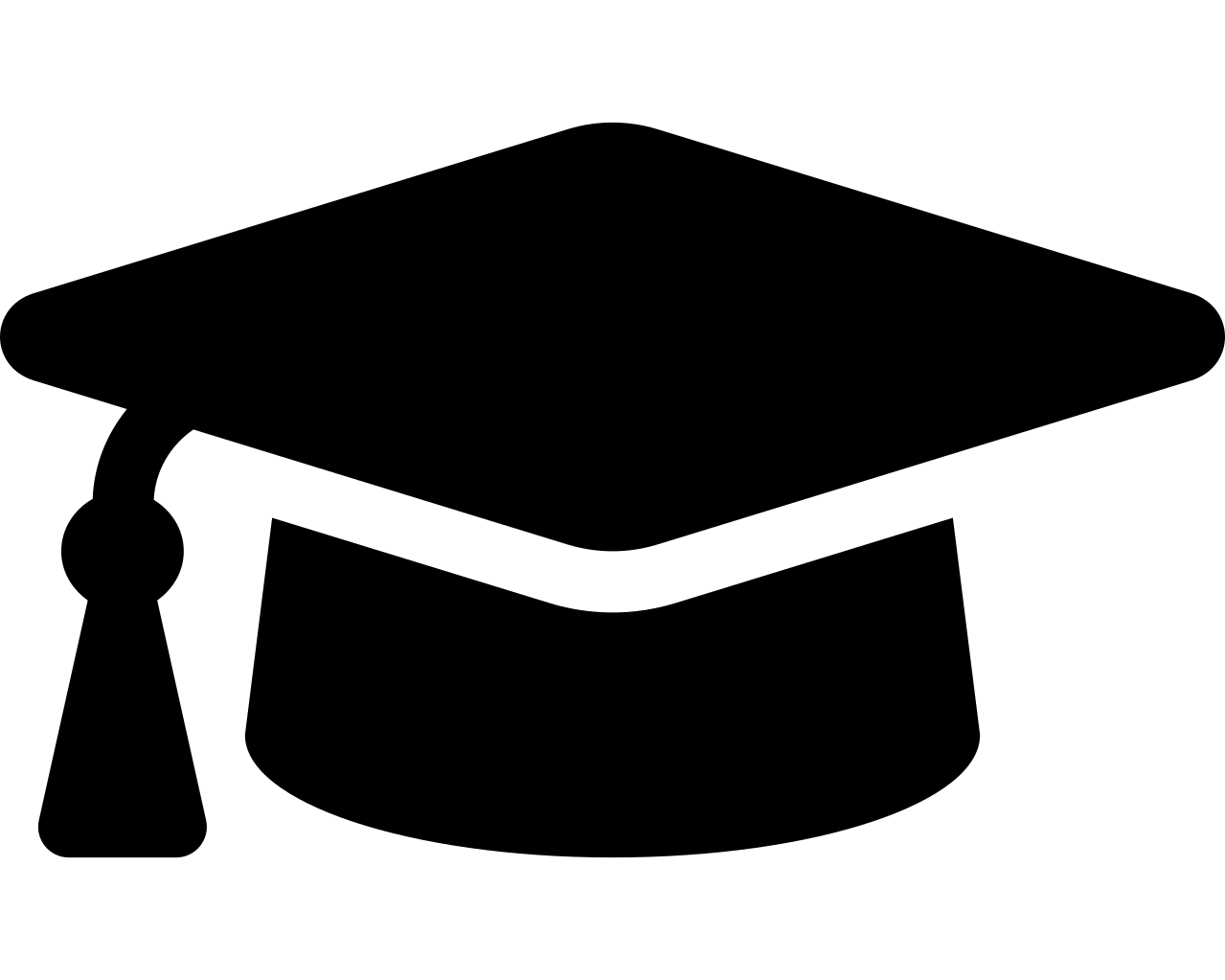 Крайне важно, чтобы ваш ребенок подал заявление в школу, для которой он соответствует критериям (посещаемость, баллы PSSA и критерии оценки, а также конкретные навыки/таланты, требуемые школой). Вы можете просмотреть посещаемость и академические данные вашего ребенка на его студенческом портале. Конкретные требования к поступающим в каждую школу можно найти на сайте школьного округа Филадельфии по выбору школ: www.philasd.org/findyourfit.Критерии приема различаются в зависимости от школыПожалуйста, также обратите внимание на школы, которые находятся на разумном расстоянии от вашего дома, чтобы обеспечить своевременную ежедневную посещаемость школы. Чтобы узнать больше о средних школах, я рекомендую посетить Ярмарку средних школ Филадельфии. Билеты бесплатные, но вы должны зарегистрироваться онлайн. Приложение вашего ребенка также может иметь дополнительные требования. Некоторые школы требуют прослушивания или представления проекта/портфолио в ноябре. В этом году средние школы не требуют и не принимают рекомендательные письма, эссе, образцы написания или интервью. Полный список критериев приема в каждую среднюю школу и дополнительных требований можно найти на веб-сайте School Selection: www.philasd.org/findyourfitLeGare Information: Если у вашего ребенка есть IEP, план 504 или он изучает английский язык (ELL), есть один дополнительный шаг. В онлайн-заявке будут поля, которые «всплывают» для прикрепления дополнительных документов. Это будет выполнено школьным консультантом и куратором IEP вашего ребенка, у которых есть доступ к заявлению вашего ребенка. Дополнительная информация будет предоставлена ​​вам напрямую, но никакой дополнительной работы для студентов или их семей не требуется. Не стесняйтесь обращаться ко мне, если у вас есть какие-либо вопросы: Джессика Догерти, школьный консультант, jdougherty2@philasd.org. Выбор ЭтапДатаОкно подачи заявок открывается16 сентября 2020 г. в 17:00Ярмарка средних школ Филадельфии в конференц-центре     Обязательно зарегистрируйтесь онлайн, чтобы получить бесплатный билет!Пятница, 14 октября (с 16:00 до 19:00) и суббота, 15 октября (с 10:00 до 15:00)Окно подачи заявок закрывается4 ноября 2020 г. в 23:59.Более подробную информацию о важных датах можно найти на веб-сайте School Selection: www.philasd.org /findyourfitБолее подробную информацию о важных датах можно найти на веб-сайте School Selection: www.philasd.org /findyourfit